Dorset/Wilts Wing ATC
JTYAF Award Application ProcessThe JTYAF supports the Dorset and Wiltshire Wing of the Air Training Corps, which forms part of the Southwest region and includes more than 30 Squadrons.  John Thornton joined 2358 (Ferndown) Squadron as a Cadet aged 13 and rose through the ranks to Cadet Warrant Officer.To apply for an Award you must be a serving Cadet in Dorset/Wilts Wing ATC.  An application can be made for any activity that supports your personal development and the pursuit of your ambitions.ProcessThe fact that you are reading this form means that you have successfully begun the application process!  Complete pages 2 and 3 of this form giving details of your application.  Please be as accurate as possible with your information as this makes it easier to process the award.  Sign the Form yourself and get your Parent/Guardian to sign if you are under 18 years of age.Discuss your application with your OC or if they are not available a member of staff.  They will have to write a short note endorsing your application and this must accompany the form.  Failure to complete this step can lead to delays in processing your application.Either scan the signed form and OC’s endorsement and email them to jtyafapplication@2358atc.org.ukOr send the completed Form and OC’s endorsement to:Dorset and Wiltshire Wing ATC
Boscombe Down
Building 422
Salisbury
Wiltshire
SP4 0JEThe application will be considered by Wing and if supported will be passed to the JTYAF Trustees for a decision. If successful the applicant will be informed and the Award/letter/cheque sent to them direct by the JTYAF.Dorset/wilts Wing JTYAF AWARD APPLICATION E-FORMIf you require further assistance in completing your application please contact one of the JTYAF Ambassadors for Dorset/Wilts Wing ATC:Dorset – FS C RobertonWiltshire – FS C SymondsThey can both be reached at jtyafapplication@2358atc.org.uk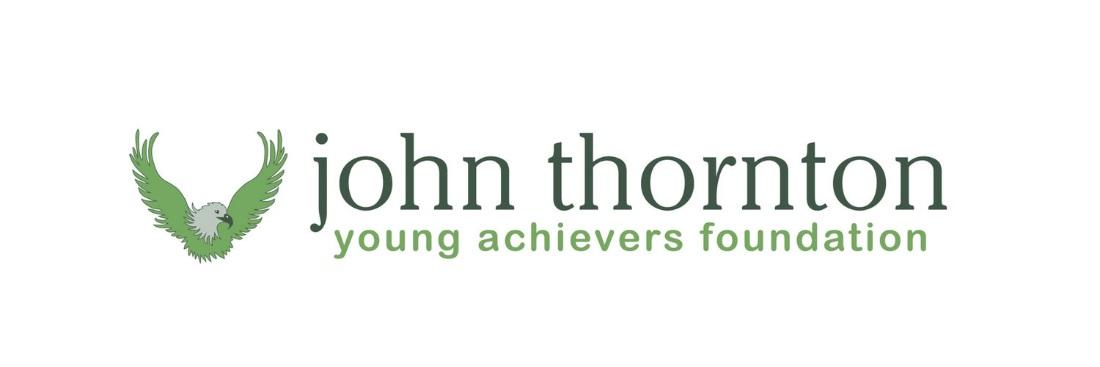 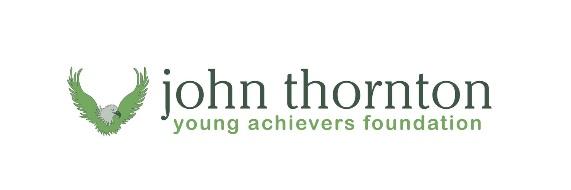 The john Thornton Young Achievers FoundationPO Box 7124, Ferndown, Dorset, BH22 2BDEnquiries: enquiries@jtyaf.orgTel: 07792 121645Organisation Dorset/Wilts Wing ATCDate of Application  Click here to enter a date.Squadron/DF Choose an item.Name: Click here to enter text.Date of Birth: Click here to enter text.Address : Click here to enter text.Address : Click here to enter text.Email Address: Click here to enter text.Telephone: Click here to enter text.Amount of Request: Click here to enter text.What will the Award be used for? Click here to enter text.Supporting Information that you feel will be relevant to your request:Click here to enter text.What do you intend to achieve from this Award?Click here to enter text.Details of any personal fundraising undertaken towards this project:Click here to enter text.Details of applications for funding made to other organisations for this project and/or details of any previous awards from the JTYAFClick here to enter text.Items to be purchased/Service providedEstimated CostActual Cost (office Use)Click here to enter text.Click here to enter text.Click here to enter text.TERMS AND CONDITIONSTERMS AND CONDITIONSSelection of successful applicants will be undertaken by Dorset/Wilts Wing ATC and endorsed by the JTYAF Trustees.  As all decisions are final, neither the organisations nor the trustees of the JTYAF will respond to requests for information from applicants who are not granted a bursary.The JTYAF requires evidence of all expenditure.  Receipts/invoices are essential and must be submitted to the JTYAF within 12 weeks of the Award.  The Award must only be used for purchases detailed on the application.  Any unspent award monies must be returned to the JTYAF.I have read and understood the terms and conditions and have honestly and accurately completed all aspects of this application.Selection of successful applicants will be undertaken by Dorset/Wilts Wing ATC and endorsed by the JTYAF Trustees.  As all decisions are final, neither the organisations nor the trustees of the JTYAF will respond to requests for information from applicants who are not granted a bursary.The JTYAF requires evidence of all expenditure.  Receipts/invoices are essential and must be submitted to the JTYAF within 12 weeks of the Award.  The Award must only be used for purchases detailed on the application.  Any unspent award monies must be returned to the JTYAF.I have read and understood the terms and conditions and have honestly and accurately completed all aspects of this application.Signed ……………………………………………      Name:    Click here to enter text.                                                        (Applicant)I have read and understood the conditionsI have read and understood the conditionsSigned ……………………………………………      Name:                   Click here to enter text.                                         (Parent/Guardian)  ☐    Please tick if you wish to receive our monthly e-newsletter  ☐    Please tick if you wish to receive our monthly e-newsletter